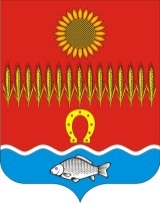             АДМИНИСТРАЦИЯ  СОВЕТИНСКОГО СЕЛЬСКОГО ПОСЕЛЕНИЯ                                       Неклиновский район Ростовская область                                                   ПОСТАНОВЛЕНИЕ                                                           сл.Советка31.05. 2016г.    						                                      № 63                                                                                         «О внесении изменений в Постановление Администрации Советинского сельского поселения № 164 от 27.12.2013 г. «Об утверждении административных регламентов исполнения муниципальных  функций (предоставления муниципальных услуг) в Советинском сельском поселении»Руководствуясь ч.2 ст.47 Федерального закона от 06.10.2003г. №131-ФЗ «Об общих принципах местного самоуправления в Российской Федерации», ч.6, 3.2  ст.11.2 Федерального закона от 27.10.2010г. № 210-ФЗ «Об организации предоставления государственных и муниципальных услуг», Федеральным законом от 13.07.2015 № 250-ФЗ «О внесении изменений в Федеральный закон «О защите конкуренции» и отдельные законодательные акты Российской Федерации», в целях приведения административных регламентов в сфере градостроительства (жилищного строительства) в соответствии с требованиями действующего законодательства Российской Федерации                                           ПОСТАНОВЛЯЮ:1.Внести изменения в действующие административные регламенты в сфере градостроительства (жилищного строительства):28. «Предоставление разрешения на строительство»;29. «Предоставление разрешения на  ввод объекта в эксплуатацию»;32. «Предоставление градостроительного плана земельного участка»;34. «Предоставление разрешения на условно разрешенный вид использования земельного участка или объекта капитального строительства»;            - в разделе «II. Стандарт предоставления муниципальной услуги»  подраздел          2.5 «Предоставление муниципальной услуги осуществляется в соответствии со следующими нормативными правовыми актами»  дополнить следующими словами: «Федеральный закон от 27.10.2010 № 210-ФЗ «Об организации предоставления государственных и муниципальных услуг»; - в разделе  «V. Досудебный (внесудебный) порядок обжалования решений и действий (бездействия) органа, предоставляющего муниципальную услугу, а также должностных лиц, муниципальных служащих.» подраздел 5.2 «Общие требования к порядку подачи и рассмотрения жалобы» дополнить пунктом 5.2.3. «Жалоба на решения и (или) действия (бездействие) органов, предоставляющих государственные услуги, органов, предоставляющих муниципальные услуги, должностных лиц органов, предоставляющих государственные услуги, или органов, предоставляющих муниципальные услуги, либо государственных или муниципальных служащих при осуществлении в отношении юридических лиц и индивидуальных предпринимателей, являющихся субъектами градостроительных отношений, процедур, включенных в исчерпывающие перечни процедур в сферах строительства, утвержденные Правительством Российской Федерации в соответствии с частью 2 статьи 6 Градостроительного кодекса Российской Федерации, может быть подана такими лицами в порядке, установленном статьей 11.2 Федерального закона № 210-ФЗ «Об организации предоставления государственных и муниципальных услуг», либо в порядке, установленном антимонопольным законодательством Российской Федерации, в антимонопольный орган.»2. Настоящее Постановление вступает в силу после его официального опубликования (обнародования).3. Контроль за выполнением постановления оставляю за собой.Глава Советинскогосельского поселения 					                        З.Д.ДаливаловПостановление..вносит..специалистпо земельным и имущественнымвопросам                                                                                              